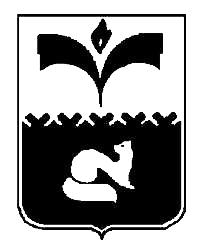 ДУМА ГОРОДА ПОКАЧИХанты-Мансийский автономный округ - ЮграРЕШЕНИЕот 04.09.2013			                                               №81О награждении Благодарственным письмом Председателя  Думы города Покачи 	Рассмотрев материалы, представленные для награждения Благодарственным письмом Председателя Думы города Покачи, на основании решения Думы города от 30.04.2013 № 36 «О Положении о наградах и почетных званиях города Покачи», протокола заседания комиссии города Покачи по наградам и почетным званиям от 14.08.2013 года, от 23.08.2013 года, протокола заседания постоянной комиссии Думы города по социальной политике от 29.08.2013 года, Дума городаРЕШИЛА:	1. Наградить Благодарственным письмом Председателя Думы города Покачи за многолетний добросовестный  труд, высокие производственные достижения и в связи с  профессиональным праздником – Днем работников нефтяной, газовой и топливной промышленности:2. Наградить Благодарственным письмом Председателя Думы города Покачи за   активное участие  в жизни города, подготовку призеров  городских и окружных конкурсов в сфере культуры и молодежной политики и в связи с празднованием Дня города Покачи:	3.Наградить Благодарственным письмом Председателя Думы города Покачи за   активное участие в организации и проведении городских мероприятий, общественной жизни города  и в  связи с празднованием Дня города Покачи:4. Наградить Благодарственным письмом Председателя Думы города Покачи за  активное участие в реализации эколого-развивающего  проекта «Детский сад моей мечты» и в  связи с празднованием Дня города Покачи:5. Опубликовать настоящее решение в газете «Покачевский вестник».6. Контроль за выполнением решения возложить на  председателя Думы города  Н.В. Борисову.Председатель Думы города Покачи                               			          	          Н.В. Борисова Ставцева Алексея Александровича-начальника производственно-технического отдела  Открытого акционерного общества «Красноярское управление геофизических работ»;Уракову Венеру Закиевну-техника по учету Открытого акционерного общества «Красноярское управление геофизических работ»;Фролову Рафиду Галимзяновну-ведущего инженера  по охране труда, технике безопасности и охране окружающей среды в отделе охраны труда, промышленной безопасности, радиационной безопасности и охране окружающей среды Открытого акционерного общества «Красноярское управление геофизических работ»;Радивоника Анатолия Николаевича-маркшейдера 2 категории – руководителя группы участка полевых маркшейдерско-геодезических работ территориально-производственного предприятия «Покачевнефтегаз» общества с ограниченной ответственностью «ЛУКОЙЛ – Западная Сибирь» открытого акционерного общества «Нефтяная компания «ЛУКОЙЛ»;Цуркан        Сергея  Николаевича-машиниста подъемника Общества с ограниченной ответственностью «Лангепасско-Покачевское управление ремонта скважин»;Ластовина Игоря Васильевича-машиниста подъемника Общества с ограниченной ответственностью «Лангепасско-Покачевское управление ремонта скважин»;Нагиева Гюдрата Гюсейналы оглы-мастера по подземному ремонту скважин Общества с ограниченной ответственностью «Лангепасско-Покачевское управление ремонта скважин»;Имангулиева Амирхана Бадал оглы-оператора по подземному ремонту скважин Общества с ограниченной ответственностью «Лангепасско-Покачевское управление ремонта скважин»;Ссорину Ольгу Геннадьевну-оператора обезвоживающей и обессоливающей установки цеха по оборудованию цеха добычи нефти и газа №1 территориально-производственного предприятия «Покачевнефтегаз» общества с ограниченной ответственностью «ЛУКОЙЛ – Западная Сибирь» открытого акционерного общества «Нефтяная компания «ЛУКОЙЛ»;Сидорова  Юрия Петровича-заместителя начальника цеха по оборудованию цеха подготовки и перекачки нефти территориально-производственного предприятия «Покачевнефтегаз» общества с ограниченной ответственностью «ЛУКОЙЛ – Западная Сибирь» открытого акционерного общества «Нефтяная компания «ЛУКОЙЛ»;Яковлева Александра Виниаминовича-машиниста подъемника Общества с ограниченной ответственностью «Лангепасско-Покачевское управление ремонта скважин»;Варсан Дмитрия Константиновича-помощника бурильщика капитального ремонта скважин Общества с ограниченной ответственностью «Лангепасско-Покачевское управление ремонта скважин»;Шуремова Александра Ивановича-оператора по подземному ремонту скважин Общества с ограниченной ответственностью «Лангепасско-Покачевское управление ремонта скважин»;Бровченко Андрея Юрьевича-помощника бурильщика капитального ремонта скважин Общества с ограниченной ответственностью «Лангепасско-Покачевское управление ремонта скважин»;Мамедова Аслана Мамедовича-слесаря-ремонтника цеха  капитального ремонта и сервисного обслуживания нефтепромыслового оборудования №2 Общества с ограниченной ответственностью «Лангепасско-Покачевское нефтепромысловое оборудование – Сервис»;Мельника Владимира Петровича-опрессовщика труб 5 разряда цеха ремонта внутрискважинного оборудования №2 Общества с ограниченной ответственностью «Лангепасско-Покачевское нефтепромысловое оборудование – Сервис»;Кузнецову Евгению Николаевну-методиста муниципального бюджетного образовательного учреждения «Центр развития творчества детей и юношества»;Брагину Любовь Андреевну-педагога дополнительного образования муниципального автономного дошкольного образовательного учреждения «Центр развития ребенка – детский сад»;Кочеткову Нелю Владимировну-педагога дополнительного образования муниципального бюджетного образовательного учреждения «Центр развития творчества детей и юношества»;Толстову Светлану Петровну-преподавателя Муниципального образовательного учреждения дополнительного образования  детей  «Детская  музыкальная школа».Иванову Альбину Геннадьевну-художника-декоратора Муниципального бюджетного учреждения Дом культуры  «Октябрь»;Постникову Людмилу Александровну-сторожа муниципального бюджетного учреждения Досуговый центр «Этвит».Бояркину Екатерину Николаевну-сторожа муниципального автономного дошкольного образовательного учреждения детский сад комбинированного вида «Югорка».